DOMAINE D’APPRENTISSAGE : Langue vivante Liste des attendus de fin de cycle référés au domaine d’apprentissage:ComprendreParler en continuRéagir et dialoguerAttendu n°1 : comprendreAttendu n°1 : comprendreAttendu n°1 : comprendreAvant 4 ansAprès 4 ansRepères de progressivité- Prendre conscience que la communication peut passer par d’autres langues que le français-S’intéresser progressivement à ce qu’il ignorait.- Construire des outils cognitifs : reconnaître, rapprocher, catégoriser, contraster, se construire des images mentales à partir d’histoires fictives.Situations de référence et postures professionnellesEcouter et se concentrer sur des chansons et comptinesÉcouter et se concentrer sur des mots familiers (objets, animaux, couleurs, etc.)Manifester sa compréhension( ?)Comprendre les consignes de classe simples Suivre des instructions courtes et simplesComprendre des mots familiers (objets, animaux, couleurs, etc.) et des expressions très courantes  (indications chiffrées, environnement proche)Suivre le fil d’une  histoire simple avec des aides appropriées (situations réelles, albums, extraits de DVD)Situations de référence et postures professionnellesTenir des discours comme des moyens de comprendre et d’apprendre pour les enfants.Rechercher et encourager les moments de réception où les enfants travaillent mentalement sans parler.Eveiller à la diversité linguistique et culturelle Familiariser les élèves aux sonorités d’une nouvelle langueSusciter la curiosité des élèves, l’écoute, l’attention, la mémorisation Tenir des discours comme des moyens de comprendre et d’apprendre pour les enfants.Rechercher et encourager les moments de réception où les enfants travaillent mentalement sans parler.Eveiller à la diversité linguistique et culturelle Familiariser les élèves aux sonorités d’une nouvelle langueSusciter la curiosité des élèves, l’écoute, l’attention, la mémorisation Attendu n°2 : parler en continuAttendu n°2 : parler en continuAttendu n°2 : parler en continuAvant 4 ansAprès 4 ansRepères de progressivité-  S’exprimer par des moyens non‐verbaux. - Reprendre des formulations ou des fragments des propos qui leur sont adressés.- Produire des énoncés plus complets, organisés entre eux avec cohérence, articulés à des prises de parole plus longues, et de plus en plus adaptés aux situations.- Agir volontairement sur autrui par le langage.- Se représenter l’effet qu’une parole peut provoquer.	- Acquérir une organisation de plus en plus complexe des phrases.- - Parler de ce qui n’est pas présent. Situations de référence et postures professionnellesReproduire un modèle oral (mots)Participer activement à un chant/une comptine ( ?)Reproduire un modèle oral (phrase(s)  simple(s), chant, comptine,)Utiliser des expressions simples pour se présenter, donner des informations (date, météo, etc.)réaliser des jeuxSituations de référence et postures professionnellesCréer les conditions bienveillantes et sécurisantes pour que tous les enfants prennent la parole, participent à des situations langagièresAccueillir les erreurs « positives » qui traduisent une réorganisation mentale du langage en les valorisant et en proposant une reformulationAmener à jouer avec les sonorités de la langueFaire reproduire et mémoriser par des situations ludiques des énoncés simples, chants et comptinesCréer les conditions bienveillantes et sécurisantes pour que tous les enfants prennent la parole, participent à des situations langagièresAccueillir les erreurs « positives » qui traduisent une réorganisation mentale du langage en les valorisant et en proposant une reformulationAmener à jouer avec les sonorités de la langueFaire reproduire et mémoriser par des situations ludiques des énoncés simples, chants et comptinesAttendu n°3 : réagir et dialoguerAttendu n°3 : réagir et dialoguerAttendu n°3 : réagir et dialoguerAvant 4 ansAprès 4 ansRepères de progressivité- Mobiliser le langage pour se faire comprendre sans autre appui.- Avoir des conversations avec le maître proches de celles des adultes.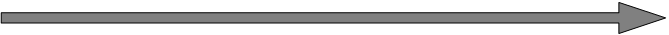 Situations de référence et postures professionnellesUtiliser des formules de politesse élémentaires (se saluer, remercier)Se présenter (dire son nom)Réagir à une proposition (ja, nein)Utiliser des formules de politesse élémentaires (se saluer, prendre congé, remercier, s’excuser, formuler des souhaits, féliciter)Se présenter (dire son nom et demander le nom, parler de ses goûts)Demander à quelqu’un de ses nouvelles et y réagir Répondre à des questions et en poser pour inviter, obtenir quelque chose (objet), s’informer (date, météo, activité, etc.), exprimer un accord ou désaccordEnoncer des données chiffréesSituations de référence et postures professionnellesCommenter l’activité qui se déroule pour en faire ressortir l’importance et la finalité.Induire du recul et de la réflexion sur les propos tenus par les uns et les autres.Amener les élèves à utiliser la langue pour communiquerCommenter l’activité qui se déroule pour en faire ressortir l’importance et la finalité.Induire du recul et de la réflexion sur les propos tenus par les uns et les autres.Amener les élèves à utiliser la langue pour communiquer